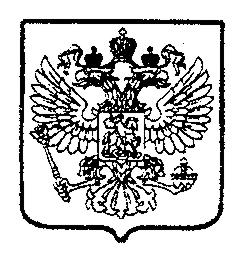 ГЛАВНЫЙ ГОСУДАРСТВЕННЫЙ САНИТАРНЫЙ ВРАЧПО г. НЯГАНИ И ОКТЯБРЬСКОМУ РАЙОНУПОСТАНОВЛЕНИЕ№ 809.07.2019 годаО введении временных отклонений от гигиенических нормативов содержания железа в питьевой воде в разводящей сети г.НяганиЯ, Главный Государственный санитарный врач по г. Нягани и Октябрьскому району, Шахназаров К.В., проанализировав качество питьевой воды из разводящей сети г.Нягани, поставляемой централизованными сетями холодного питьевого водоснабжения, АО «Няганские энергетические ресурсы» (АО «НЭРС») в 2014-2018 г.г., где среднегодовая концентрация железа в питьевой воде в разводящей сети г. Нягани по данным федерального государственного санитарно-эпидемиологического контроля и надзора, социально-гигиенического мониторинга в 2014 г. составила 0,43 мг/л., в 2015г. 0,38 мг/л., в 2016г. 0,66 мг/л., в 2017г. 0,45 мг/л., в 2018г. 0,34 мг/л., рассмотрев согласованный территориальным отделом Управления Роспотребнадзора по Ханты-Мансийскому автономного округу – Югре в г. Нягани и Октябрьском районе план мероприятий администрации города Нягани по приведению качества питьевой воды в соответствии с установленными требованиями, разработанный ОАО «НЭРС» на период времени с 2016-2022 г.г., оценив эпидемическую ситуацию по инфекционным заболеваниям, связанным с употреблением питьевой воды из разводящей сети холодного питьевого водоснабжения г.Нягани.В целях обеспечения санитарно-эпидемиологического благополучия жителей г.Нягани, руководствуясь ст.50, ст.51 Федерального закона РФ от 30.03.1999 №52-ФЗ «О санитарно-эпидемиологическом благополучии населения», п.2.6.2 и 3.4.3 СанПиН 2.1.4.1074-01 «Питьевая вода. гигиенические требования к качеству воды централизованных систем питьевого водоснабжения. контроль качества. гигиенические требования к обеспечению безопасности систем горячего водоснабжения» ПОСТАНАВЛЯЮ:Установить временные отклонения от гигиенических нормативов качества питьевой воды, подаваемой АО «НЭРС», в централизованную сеть холодного питьевого водоснабжения г.Нягани, по показателю железо до 1 мг./л., с 12.07.2019 – 31.12.2019 года.Главе города Нягани, И.П.Ямашеву, и.о генерального директора АО «НЭРС», Л.А.Серебренникову:информировать население города Нягани о настоящем отклонении от гигиенического норматива по содержанию в питьевой воде централизованной сети холодного питьевого водоснабжения. Срок исполнения - не позднее 12.07.2019;выполнять мероприятия по согласованному территориальным отделом Управления Роспотребнадзора по Ханты-Мансийскому автономному округу - Югре в г.Нягани и Октябрьском районе плану мероприятий по приведению качества питьевой воды в соответствии с установленными требованиями на период времени с 2016-2022 г.г. Срок исполнения – постоянно;И.о. генерального директора АО «НЭРС», Л.А.Серебренникову;своевременно осуществлять производственный лабораторный контроль качества питьевой воды. Срок исполнения - согласно программе производственного контроля;Главному врачу филиала ФБУЗ «Центр гигиены и эпидемиологии в Ханты-Мансийском автономном округе – Югре в г.Нягани и Октябрьском районе», Д.В.Бизякиной:при проведении лабораторного исследования качества питьевой воды из разводящей сети холодного и горячего питьевого водоснабжения г.Нягани, оценивать результаты таких исследований на основании временного отклонения от гигиенических нормативов содержания железа в питьевой воде в разводящей сети г.Нягани. Срок исполнения – с 12.07.2019 по 31.12.2019;Контроль над исполнением настоящего постановления возложить на заместителя Главного Государственного санитарного врача по г. Нягани и Октябрьскому району, Л.И.Авдееву.К.В.Шахназаров